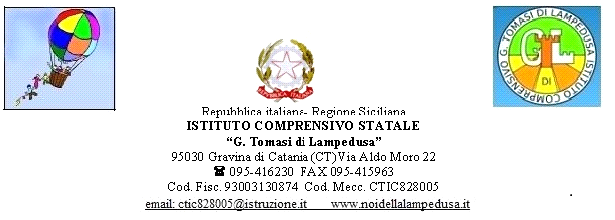 CIRCOLARE N. 45 bisAl Personale DocenteScuola Secondaria di Primo GradoDSGASITO WEBOggetto: Rettifica orari Convocazione Consigli di Classe del mese di Gennaio.I Consigli di Classe sono convocati nei giorni 16-17 Gennaio 2018, per discutere e deliberare il seguente Ordine del Giorno:Andamento didattico/disciplinare della classe e dei singoli alunni.Eventuale riprogrammazione delle Unità di Apprendimento.Interventi di recupero e potenziamento.Preparazione scrutinio 1° quadrimestre (giudizio comportamento).Consiglio orientativo classi terze.Varie ed eventuali. Gravina di Catania  10/01/2018IL DIRIGENTE SCOLASTICOProf.ssa Maria Virginia FilippettiMartedì 16/01/20181^A   16.00-16.30         1^C 17.30-18.002^A   16.30-17.00         2^C 18.00-18.303^A   17.00-17.30         3^C 18.30-19.00Mercoledì 17/01/20181^B   16.00-16.30          1^D  17.30-18.00          1^E 16.00-16.302^B    16.30-17.00         2^D  18.00-18.303^B    17.00-17.30         3^D  18.30-19.00